UNIVERSIDADE FEDERAL DE JUIZ DE FORA CAMPUS AVANÇADO GOVERNADOR VALADARES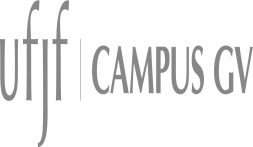 INSTITUTO DE CIÊNCIAS SOCIAIS APLICADASDEPARTAMENTO DE CIÊNCIAS CONTÁBEISFLEXIBILIZAÇÃO CURRICULARFORMULÁRIO DE CONTAGEM DE HORASPARECER:        CARGA HORÁRIA CONCLUÍDA	 CARGA HORÁRIA NÃO CONCLUÍDA	Governador Valadares, ____/____/____________________________________________________________Professor AvaliadorGRUPO 1 - ATIVIDADES DE ENSINOGRUPO 1 - ATIVIDADES DE ENSINOGRUPO 1 - ATIVIDADES DE ENSINOGRUPO 1 - ATIVIDADES DE ENSINOGRUPO 1 - ATIVIDADES DE ENSINOCód.TipoCarga horária a registrarNº do ComprovanteCarga Horária Aprovada1.1Participação em atividade institucional de monitoria1.2Participação em evento científico na condição de ouvinte (congresso, simpósios)1.3Participação em palestra, workshop, etc. na condição de ouvinte1.4Visitas técnicas1.5Participação em programa ou grupo de educação tutorial1.6Grupo de estudos1.7Cursos (presenciais ou à distância, de curta ou longa duração) 1.8Estágio não obrigatório 1.9Curso de Informática 1.10Disciplina Optativa 1.11Outras atividades de ensino, passíveis de avaliaçãoGRUPO 2 - ATIVIDADES DE PESQUISAGRUPO 2 - ATIVIDADES DE PESQUISAGRUPO 2 - ATIVIDADES DE PESQUISAGRUPO 2 - ATIVIDADES DE PESQUISACód.TipoCarga horária a registrarNº do ComprovanteCarga Horária Aprovada2.1Participação em projetos de iniciação científica (voluntária ou financiada por agência de fomento)2.2Participação regular em grupo de pesquisa (cadastrado no CNPq)2.3Apresentação de trabalhos em eventos científicos com publicação em anais2.4Publicação de trabalhos em periódicos científicos, registrados no Qualis Capes com extrato A1 – B2 2.5Publicação de trabalhos em periódicos científicos, registrados no Qualis Capes com extrato B3 – C. 2.6Publicação de capítulo de livro.2.7Outras atividades de pesquisa, passíveis de avaliaçãoGRUPO 3 - ATIVIDADES DE EXTENSÃOGRUPO 3 - ATIVIDADES DE EXTENSÃOGRUPO 3 - ATIVIDADES DE EXTENSÃOGRUPO 3 - ATIVIDADES DE EXTENSÃOGRUPO 3 - ATIVIDADES DE EXTENSÃOCód.TipoCarga horária a registrarNº do ComprovanteCarga Horária Aprovada3.1Participação em projetos de extensão (contemplado ou não com bolsa de órgão de fomento)3.2Participação em evento de extensão, com publicação em anais. 3.3Participação em empresas juniores3.4Participação em torneio ou simulador empresarial (exemplo: Desafio SEBRAE)3.5Participação em eventos como ministrante de cursos de curta duração ou palestras3.6Participação em comissão organizadora de eventos de caráter acadêmico3.7Outras atividades de extensão, passíveis de avaliaçãoGRUPO 4 - ATIVIDADES DESPORTIVAS E CULTURAISGRUPO 4 - ATIVIDADES DESPORTIVAS E CULTURAISGRUPO 4 - ATIVIDADES DESPORTIVAS E CULTURAISGRUPO 4 - ATIVIDADES DESPORTIVAS E CULTURAISGRUPO 4 - ATIVIDADES DESPORTIVAS E CULTURAISCód.TipoCarga horária a registrarNº do ComprovanteCarga Horária Aprovada4.1Participação em atividades como danças, ginásticas, lutas e esportes realizados sob orientação profissional e desenvolvidos em escolas, clubes, academias vinculadas a projetos ou institucionalizadas.4.2Atuação em atividades culturais, participação em recitais, espetáculos (teatro, coral, dança, ópera, circo, mostras de cinema), festivais, mostras ou outros formatos de eventos culturais (relacionados ao folclore, artesanato, artes plásticas, artes gráficas, fotografias e patrimônio)GRUPO 5 - OUTRAS ATIVIDADESGRUPO 5 - OUTRAS ATIVIDADESGRUPO 5 - OUTRAS ATIVIDADESGRUPO 5 - OUTRAS ATIVIDADESGRUPO 5 - OUTRAS ATIVIDADESCód.TipoCarga horária a registrarNº do ComprovanteCarga Horária Aprovada5.1Certificação em língua estrangeira reconhecida internacionalmente. 5.2Curso em língua estrangeira.5.3Participação em atividades comunitárias e/ou voluntárias5.4Doação de Sangue5.5Vivência profissional5.6Treinamento profissional 5.7Representação estudantil5.8Doação de Medula Óssea 5.9Cadastro para doação de Medula Óssea 5.10Outras atividades passíveis de avaliaçãoCarga Horária Total